Инструкционная карта к уроку математике в 1 классе,выполненном в программе Interwrite WorkspaceСтавитель: Минаков Дмитрий Владимирович, учитель МОУ СОШ №12 с углубленным изучением отдельных предметов «Центр образования»Приложение для Interwrite Workspace находится у автора.Номер страницыСтраницаДействия1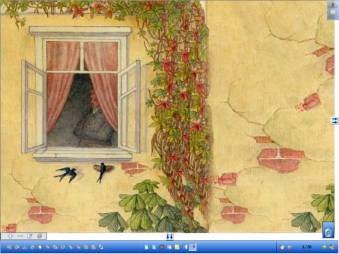 (Звучит музыка)в небольшом уютном домике жила-была одна женщина. Она очень хотела иметь маленького ребенка.Показ иллюстрации сказки на странице2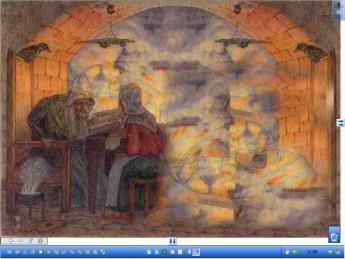 И вот однажды пошла она к старой колдунье и говорит:….Показ иллюстрации сказки на странице3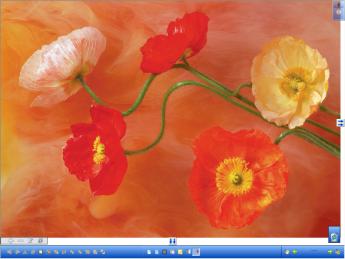 Женщина так и сделала. И через несколько дней из зернышка вырос цветок, такой же прекрасный, как и эти цветы на доске.Что в них необычного, вы узнаете, решив эти задачи…3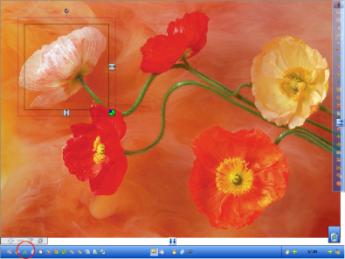 Бутоны цветов удаляются путем выделения и инструмента «вырезать» при ответах учеников Давайте познакомимся:Алеша, Саша, Танечка,Роман, Кристина, Анечка,Лера, Юра, Маргарита,Сколько нас?3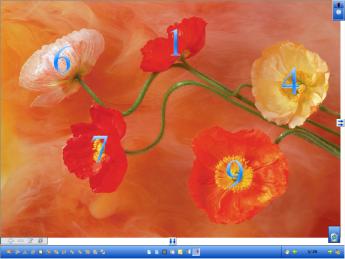 Под бутонами располагаются числаПрочитайте хором эти числа:9          1          4          7          6- Назовите наибольшее из этих чисел.- Назовите наименьшее из этих чисел.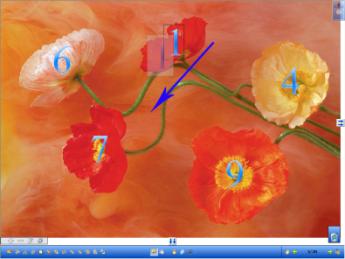 - Расположите эти числа в порядке возрастания (1 человек у доски)- Расположите их в порядке убывания. (1 у доски)Ученики у доски располагают числа путем перетаскивания цифр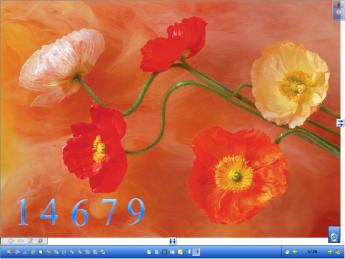 Числа в порядке возрастания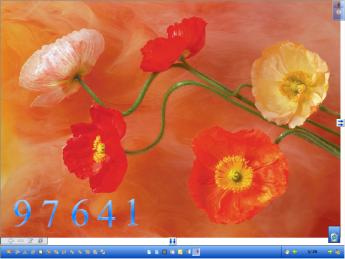 Числа в порядке убывания4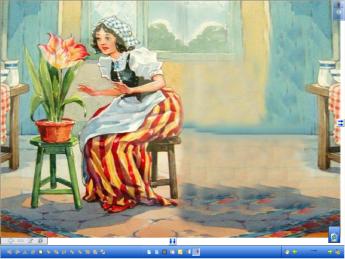 Женщине так понравился этот цветок, что ей захотелось прикоснуться к нему губами. И как только она это сделала, лепестки цветка раскрылись!5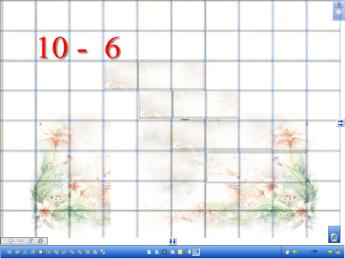 - Хотите узнать, кто был в цветке?Для этого надо решить цепочку:На доске – страница с цепочкой, часть которой скрыта «наложенными клетками»5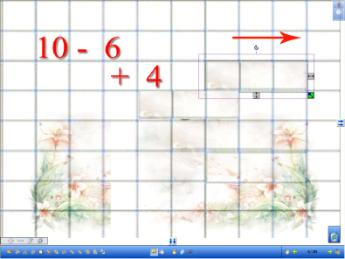 По мере решения цепочки ее части освобождаются путем перемещения элементов «наложенных клеток»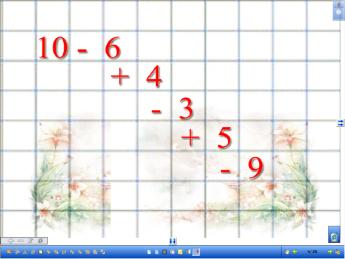 Полностью открытая цепочка6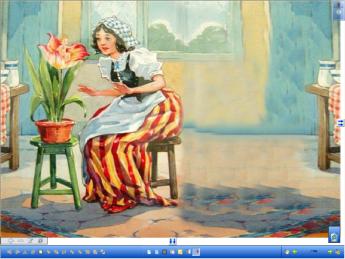 Как вы думаете, кто это?- Давайте, проверим!Да, это действительно Дюймовочка!- Из какой она сказки?- Кто написал эту сказку?Показ иллюстрации сказки на странице7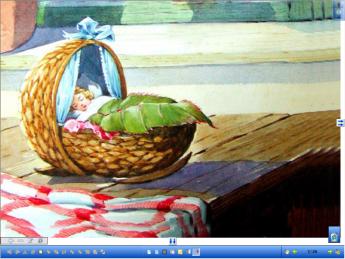 Дюймовочка была совсем крошечной девочкой. Колыбелькой ей служила скорлупка грецкого ореха, перинкой – перышки, а одеялом – лепесточек лилии.Показ иллюстрации сказки на странице8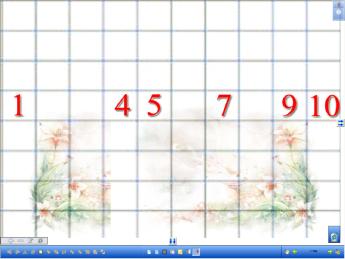 Но вот беда – пошел дождь и смыл некоторые цифры. Помогите Дюймовочке.8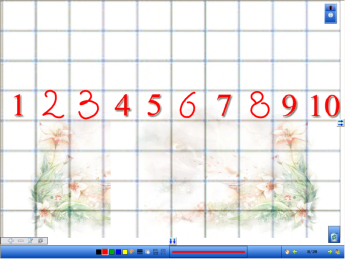 Ученик вписывает недостающие числа в ряд используя инструмент «перо»- Прочитайте хором полученный числовой ряд.- А теперь прочитайте числа в обратном порядке.- Какое число при счете предшествует числу 5? А числу 10?- Какое число при счете стоит после числа 6? А после числа 1?Дюймовочка смогла выучить все цифры с вашей помощью.9Она успокоилась и уснула прямо у открытого окна.Показ иллюстрации сказки на странице10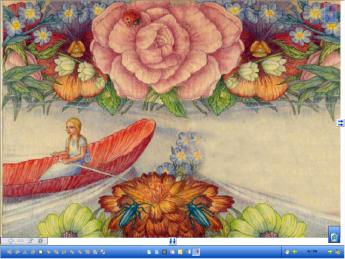 представьте себе, что вы вместе с Дюймовочкой плывете по прекрасному озеруПоказ иллюстрации сказки на странице11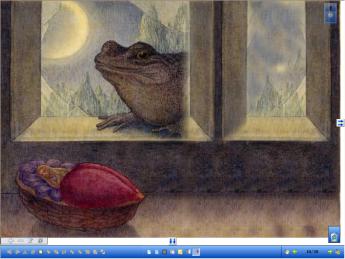 И вдруг в открытое окно впрыгнула большая жаба, она схватила ореховую скорлупу,Показ иллюстрации сказки на странице12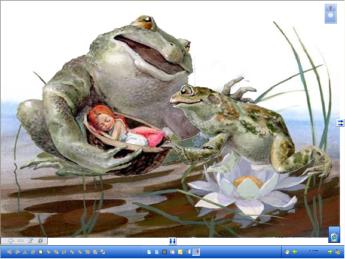 и отнесла Дюймовочку на болото, где она жила вместе со своим сыном.Показ иллюстрации сказки на странице13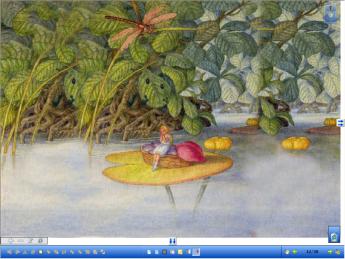 Она вскочила и побежала к речке, которая протекала рядом, но жаба уже поджидала ее там. Дюймовочка села на листок кувшинки и снова заплакала.Показ иллюстрации сказки на странице14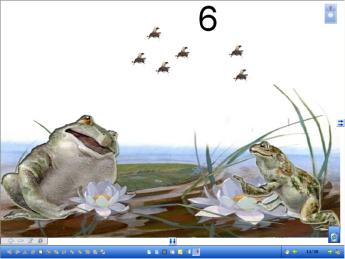 Помочь Дюймовочке сможете только вы, ребята. Выполните следующие задания- За завтраком жаба и ее сынок съели 6 мошек. Жаба съела 4. Сколько мошек съел сын?14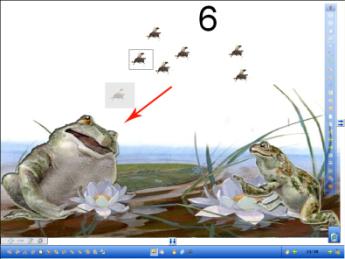 Мошки передвигаются к жабе14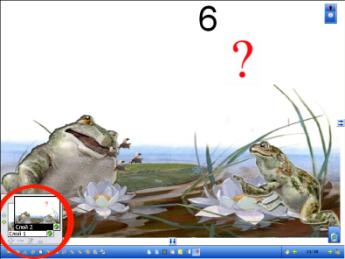 Одновременно с передвижением мошек включаем второй слой , на котором вопросительный знак закрывает оставшихся мошек.После ответа детей второй слой выключается и оставшиеся мошки передвигаются в сторону сына жабы *Аналогично выполняются задания на состав чисел 10, 5, 918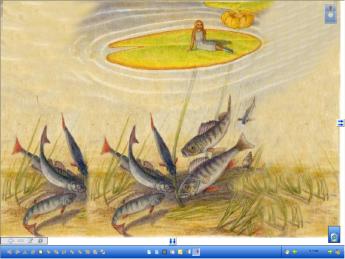 Ваши правильные ответы услышали рыбки. Они подплыли к листу кувшинки и перекусили стебелек.Показ иллюстрации сказки на странице19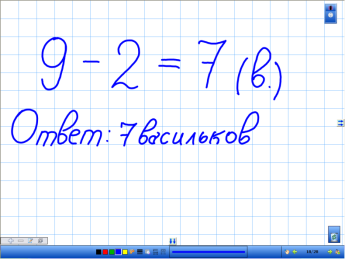 На поляне росло 9 ромашек, а васильков на 2 меньше. Сколько васильков росло на поляне?1 ученик решает у доски. Записывает решение используя «перо»20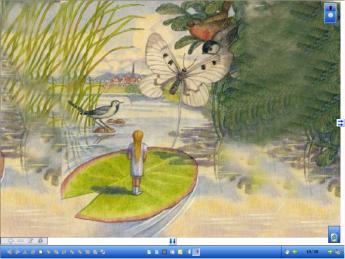 - Ну что ж! – сказал мотылек. – Привяжи ко мне листок кувшинки своим пояском. Я полечу, а ты поплывешь за мной.Показ иллюстрации сказки на странице21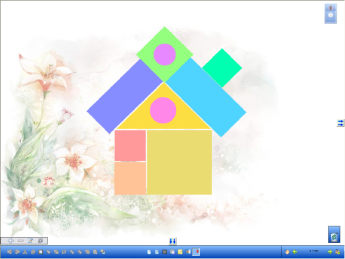 Она пошла по дорожке и пришла к какому-то домику.-5- Из каких геометрических фигур состоит домик?Учащиеся считают фигуры, учитель их указывает21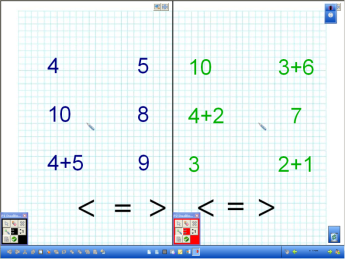 - Хотите узнать, кто живет в этом домике?Для этого надо выполнить задание – поставить знаки (>, <, =)Используя функцию многопользовательского режима доска делится на 2 части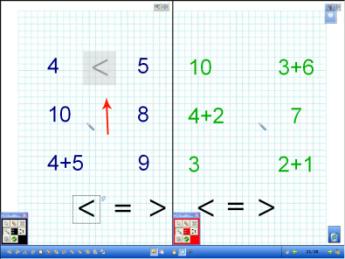 У доски 2 ученика (на синий и зеленой частях) путем перетаскивания расставляют знаки. На знаки установлены функция «бесконечного копирования»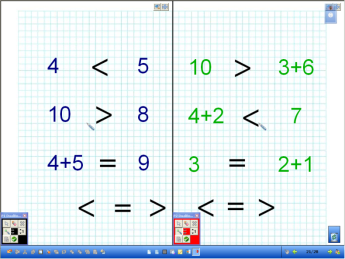 22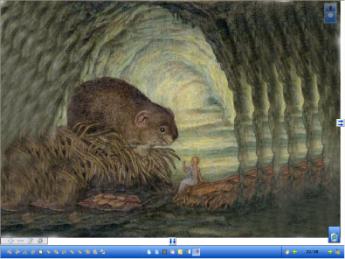 - Теперь мы можем узнать, кто там живет. Давайте откроем окошко!- Кто же там? (Полевая мышь)Показ иллюстрации сказки на странице23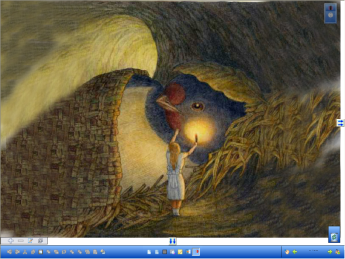 Однажды, гуляя, Дюймовочка нашла раненую ласточку. Она спасла птицу от голода и холода.Показ иллюстрации сказки на странице24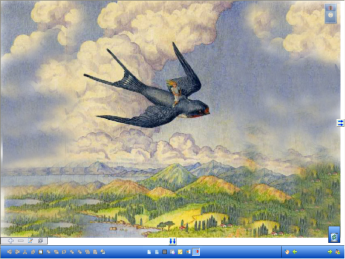 _ Садись ко мне на спину! – сказала Ласточка, когда выздоровела. Мы полетим в теплые краяПоказ иллюстрации сказки на странице25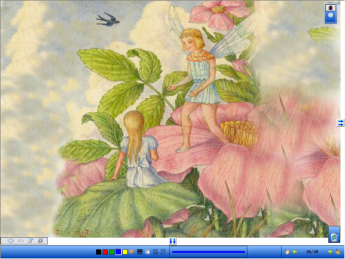 На лугу было много цветов, и в каждом сидел эльф – маленький человечек с крылышками за спиной.- Я тоже хочу стать такой же! – воскликнула Дюймовочка.Показ иллюстрации сказки на странице26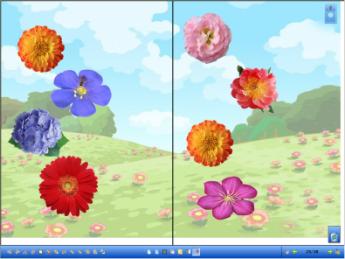 - А поможете ей в этом вы, ребята! Сорвите цветок, прочитайте пример и решите его.26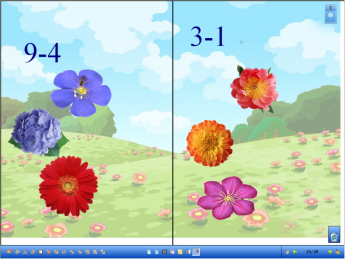 Используя функцию многопользовательского режима доска делится на 2 частиУчащиеся у левой и правой стороны доски удаляют по одному цветку, за которыми находятся примеры. 26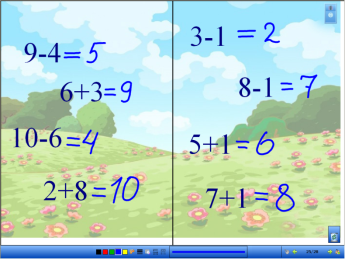 Решения записываются используя «перо»27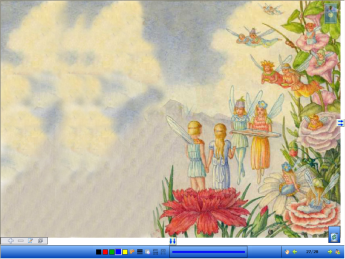 И тогда Дюймовочке подарили такие же крылышки.28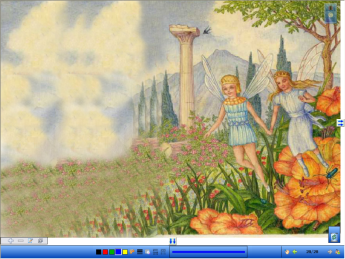 И она осталась в краю эльфов. Она весело порхала в воздухе. А еще выше летала ласточка и распевала свои веселые песни.